Links to Articles on Benefits of Board Games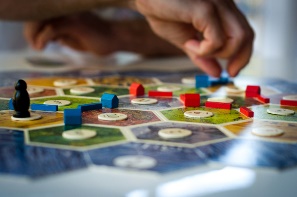 The Board Game Guide. 7Amazing Benefits of Playing Board Games With Your Kids, 2019. Dewar, G. Board Games for Kids: Can They Teach Critical Thinking? Parenting Science, 2012.Top 10 Health Benefits of Board Games, Health Fitness Revolution, 2020.Klayman, C. The Benefits of Board Games. Manhattan Psychology Group, PC, Retrieved, 2020.Marjanen, P et al.  Peer Group Learning During the Board Game Sessions. Proceedings of the European Conference on Games Based Learning, 2011.Young, S. The Benefits of Playing Board Games with Children:  What Board Games Teach Kids That Screens and Video Games Can't, Consumer Affairs, 2016.Zander, M. The Surprising Benefits Your Kids Get From Playing Board Games, Scholastic Magazine, 2019.  